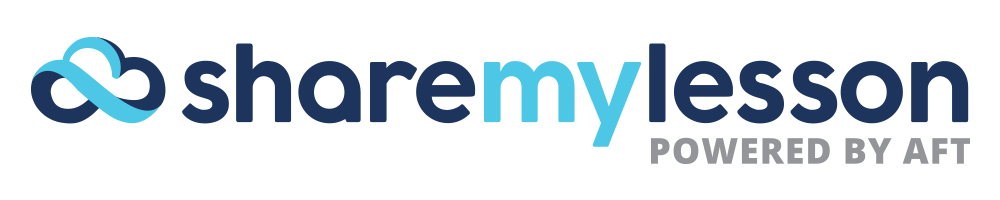 LETTER FROM THE PRESIDENTDear [First Name],You asked your union to actively support you in your daily efforts to make a difference for students. Here it is—the new and improved Share My Lesson— a concrete example of solution-driven unionism. I want to personally invite you to register for the new Share My Lesson site and take advantage of this incredible and updated resource. Share My Lesson is an online tool for educators to find and work with resources they need for their classrooms within minutes. This tool allows educators—pre-K through 12th grade—to upload their own lesson plans, download resources from other educators and content partners, find professional development, network and much more. And it’s 100 percent free!The AFT invested in Share My Lesson to create a sharing forum for and by educators for the digital age. For everyone who has stayed up late into the night thinking about how to help a student struggling to understand a concept, or who has wondered about a fresh way to teach a lesson, Share My Lesson offers access to vast resources, right when you need them.Hundreds of teachers have had a hand in the ongoing development of the site and I encourage your participation as well. Already, over 925,000 U.S. educators have subscribed to the site, making it the fastest-growing online learning community for those working with students. Here are the facts:Already, over 925,000 U.S. educators have subscribed to the site, making it the fastest-growing online learning community for those working with students.More than 308,000 toddler through grade 12 classroom resources have been uploaded to the site, tagged by content area and grade level for easy searching.A State Standards Information Center which points teachers to useful resources for teaching to the standards.More than 10 million resources have been downloaded, proving how valuable educators find the content.If you’re already a member, make sure to update your profile to let us know your AFT affiliation and please share this message with a friend.In solidarity,[Local President Name]President